MAGNUM PRAEMIUM WRATISLAVIAE XIII EDYCJAwersja z 20.01.2021 r.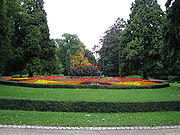 „Ogrody i parki Wrocławia”2020/2021 Pod patronatem Prezydenta WrocławiaREGULAMIN XIII EDYCJI 2020/20211. Głównym organizatorem cyklu konkursów w ramach projektu „Magnum Praemium Wratislaviae” jest: Towarzystwo Miłośników Wrocławia, Wrocławskie Centrum Doskonalenia Nauczycieli oraz Zespół Szkół Logistycznych we Wrocławiu. Poszczególne konkursy przygotowywane są przez odrębne placówki, instytucje i organizacje.2.  Projekt „Magnum Praemium Wratislaviae” adresowany jest do szkół ponadpodstawowych Wrocławia. termin trwania projektu obejmuje cały rok szkolny 2020/2021. Ogłoszenie ostatecznych wyników odbędzie się jesienią 2021 r.3. Celem projektu jest uaktywnienie uczniów szkół ponadpodstawowych Wrocławia w zdobywaniu wiedzy o własnym mieście, podjęcie działań zmierzających do poznawania środowiska szkoły, osiedla i miasta, tworzenie warunków do pobudzania tożsamości regionalnej i kształtowania świadomości małej ojczyzny oraz zdobywanie określonych umiejętności.UWAGA : Ze względu na epidemię Covid 19 organizatorzy poszczególnych konkursów zastrzegają sobie prawo do dokonywania zmian terminów i sposobów przeprowadzenia danych konkursów/rajdów, łącznie z prawem do rezygnacji z ich przeprowadzenia. Wszystkie informacje dotyczące zmian, umieszczanie będą na stronie internetowej TMW (tmw@tmw.wroc.pl) w zakładce - Konkursy4.   W skład XIII edycji „Magnum Praemium Wratislaviae” wchodzą:XIV Powiatowy Konkurs Wiedzy o Historii Wrocławia „Wratislavia Aeterna”organizowany przez Zespół Szkół LogistycznychXIII  Powiatowy Konkurs „Wrocław na fotografii”organizowany przez Zespół Szkół LogistycznychXIII Powiatowy Konkurs na reportaż o Wrocławiuorganizowany przez Zespół Szkół LogistycznychIX Powiatowy Konkurs o Wrocławiu w języku angielskimorganizowany przez Zespół Szkół LogistycznychXXVI Powiatowy Konkurs Wiedzy o Lwowie i Kresach Południowo-Wschodnich organizowany przez Oddział Wrocławski Towarzystwa Miłośników Lwowa i Kresów Południowo-Wschodnich, Zakład Narodowy im. Ossolińskich, Fundację „Semper Fidelis” i Szkołę Podstawową nr 91XXVII Powiatowy Rajd Śladami Pamięci Lwowa i Kresów Południowo-Wschodnich organizowany przez Oddział Wrocławski Towarzystwa Miłośników Lwowa i Kresów Południowo-Wschodnich, Zakład Narodowy im. Ossolińskich, Fundację „Semper Fidelis”XIV Powiatowy Konkurs Literacki organizowany przez X Liceum Ogólnokształcące i Muzeum Narodowe we WrocławiuXX  Wrocławski Konkurs „Szkoła promująca turystykę”Organizowany przez Zespół „Centrum Edukacji Kulturalnej Dzieci i Młodzieży” we WrocławiuVII Powiatowy Konkurs Interpretacji Wokalnej „My Wrocławianie Sami Swoi….” organizowany przez Młodzieżowy Dom Kultury „Wrocław-Krzyki”XXI Powiatowy Konkurs „Wratislavia Sacra”organizowany przez Towarzystwo Miłośników Wrocławia i Szkołę Podstawową nr 37.Korona Wrocławia” organizowana przez Towarzystwo Miłośników Wrocławia.W imieniu organizatorów „Magnum Praemium Wratislaviae” działa Komitet Organizacyjny pełniący funkcję jury. W skład jury wchodzą przedstawiciele poszczególnych konkursów. Do jego zadań należy m.in. prowadzenie punktacji konkursu. Decyzje komitetu są ostateczne. Siedziba projektu: Zespół Szkół Logistycznych, ul. J. Wł. Dawida 9-11, Tel. 71 798-68-99 w. 130 /biblioteka szkolna/, email: zslogist.biblio@interia.pl.Na sumę punktów uzyskanych przez daną szkołę w ramach „Magnum Praemium Wratislaviae” składają się:- punkty za udział w konkursach- punkty zdobyte przez uczniów w poszczególnych konkursach /zajęte miejsca i wyróżnienia.A.XIV Powiatowy Konkurs Wiedzy o Historii Wrocławia „Wratislavia Aeterna”I miejsce (drużynowo)	-15 pktII miejsce (drużynowo)	-12 pktIII miejsce (drużynowo)	-10 pktIV-VI miejsce (drużynowo) - 5 pktKażda szkoła otrzymuje 4 pkt za udział w konkursie, po 3 pkt za udział drużyny w finale. Trzech pierwszych uczniów, którzy indywidualnie zdobędą największą ilość punktów otrzymają odpowiednio: 10 pkt, 7 pkt, 5 pkt. Punkty przyznawane są na podstawie dokumentacji dostarczanej przez organizatorów konkursu.B.XIII  Powiatowy Konkurs „Wrocław na fotografii”XIII Powiatowy Konkurs na reportaż o WrocławiuIX Powiatowy Konkurs o Wrocławiu w języku angielskim „My Wroclaw”XXVI Powiatowy Konkurs Wiedzy o Lwowie i Kresach Południowo-WschodnichXXVII Powiatowy Rajd Śladami Pamięci Lwowa i Kresów Południowo-WschodnichXIV Powiatowy Konkurs LiterackiXX Wrocławski Konkurs „Szkoła promująca turystykę”XXI Powiatowy Konkurs „Wratislavia Sacra”VII Powiatowy Konkurs Interpretacji Wokalnej „My Wrocławianie Sami Swoi….”Korona Wrocławia I miejsce 	- 10 pktII miejsce 	-   8  pktIII miejsce 	-   7 pktIV-VI miejsce lub wyróżnienie	-   4 pktKażda szkoła otrzymuje 3 pkt za udział w konkursie. Punkty są przyznawane na podstawie dokumentacji dostarczanej przez organizatorów danego konkursu.Punkty będą przyznane w oparciu o końcowy protokół poszczególnych konkursów dostarczony przez jego organizatorów do Komitetu Organizacyjnego „Magnum Praemium Wratislaviae”.XIV POWIATOWY KONKURSWIEDZY O HISTORII WROCŁAWIA „WRATISLAVIA AETERNA „wersja z 20.01.2021 r.Konkurs pod patronatem Prezydenta Wrocławia UWAGA : Ze względu na epidemię Covid 19 organizatorzy konkursu zastrzegają sobie prawo do dokonania zmian terminów i sposobu przeprowadzenia tego konkursu, łącznie z prawem do rezygnacji z jego przeprowadzenia.1. Celem konkursu jest popularyzowanie wiedzy o Wrocławiu, kształtowanie poczucia tożsamości regionalnej i narodowej, pogłębianie więzi obywatelskich i patriotycznych z miejscem zamieszkania, integrowanie wiedzy szkolnej i pozaszkolnej w zakresie elementów dziedzictwa kulturowego i historycznego Wrocławia, doskonalenie umiejętności, wykorzystania różnych źródeł informacji.2. Organizatorami  konkursu są: Zespół Szkół Logistycznych we Wrocławiu, Towarzystwo Miłośników Wrocławia, Urząd Miejski we Wrocławiu, Wrocławskie Centrum Doskonalenia Nauczycieli.3. Konkurs bierze udział w XIII edycji ”Magnum PraemiumWratislaviae” – punkty za udział w konkursie przyznawane są zgodnie z regulaminem.4. Konkurs przeznaczony jest dla uczniów szkół ponadpodstawowych.5. Osobami odpowiedzialnymi za konkurs są: p. Małgorzata Szydłowska, p. Marzena Krzempek (ZSL tel. 71 798 68 99 w. 130).6.   Konkurs zostanie przeprowadzony w trzech etapach:I etap (szkolny) - utworzenie drużyny reprezentującej szkołę z wyłonionych trzech  najlepszych uczniów. Zakres tematyczny i wykaz literatury zostanie (jako załącznik nr 1) podany na stronie www.logistyk-zsl.wroclaw.pl. Protokół konkursu szkolnego należy przesłać do 30.01.2021 r. (wg. wzoru zamieszczonego w załączniku nr 2). Jest to równoznaczne z potwierdzeniem uczestnictwa szkoły w konkursie.II etap  (międzyszkolny) - odbędzie się 26.02.2021 o godz. 12.00 w Zespole  Szkół Logistycznych we Wrocławiu, ul. Dawida 9-11. Biorą w nim udział 3-osobowe drużyny wyłonione w I etapie. Drugi etap polega na napisaniu indywidualnego testu przez każdego z uczestników. Suma punktów drużyny decyduje o zakwalifikowaniu się do III etapu. Test zostanie przygotowany przez organizatorów i będzie sprawdzany przez Komisję. Do finału zostanie zakwalifikowanych 6 drużyn, które uzyskają największą sumę punktów z testu. Trzej uczniowie, którzy otrzymają indywidualnie najwyższą ilość punktów za test zostaną uhonorowani odrębnymi nagrodami. O wynikach II etapu szkoły zostaną powiadomione do dnia 15.03.2021 r.III etap  (finał) - odbędzie się - 21.05.2021 r. o godz. 10.00 w Zespole Szkół Logistycznych we Wrocławiu. Udział w nim wezmą reprezentacje ( 3-osobowe drużyny) szkół. Każda drużyna przedstawi prezentację multimedialną, którą oceni komisja konkursowa. Prezentacja nagrana na płytę CD lub pendrive’a powinna trwać do 10 minut. Komisja będzie zwracać szczególną uwagę na merytoryczność oraz artystyczne walory prezentacji.Tegoroczna tematyka prezentacji to: „Historyczne ogrody i parki Wrocławia w przestrzeni miejskiej”8.   Nagrody dla finalistów zapewniają organizatorzy konkursu.9.   Organizatorzy zastrzegają sobie prawo do bezpłatnego publicznego wykorzystania prac uczestniczących w konkursie. Na stronie internetowej organizatora zostanie zamieszczony załącznik potwierdzający zgodę na przetwarzanie danych osobowych i wizerunku uczestników konkursu.10. Szczegółowe informacje dotyczące konkursu znajdują się na stronie szkoły: www.logistyk-zsl.wroclaw.plw zakładce „Magnum PraemiumWratislaviae”.XIII POWIATOWY KONKURS „WROCŁAW NA FOTOGRAFII”wersja z 20.01.2021 r.Konkurs pod patronatem Prezydenta Wrocławia UWAGA : Ze względu na epidemię Covid 19 organizatorzy konkursu zastrzegają sobie prawo do dokonania zmian terminów i sposobu przeprowadzenia tego konkursu, łącznie z prawem do rezygnacji z jego przeprowadzenia.1. Celem konkursu jest popularyzowanie wiedzy o Wrocławiu, pobudzanie tożsamości regionalnej, kształtowanie świadomości małej ojczyzny, wzbogacanie wiedzy szkolnej i pozaszkolnej o dziedzictwie kulturowym i historycznym Wrocławia, pogłębianie wiedzy i umiejętności z zakresu fotografii.2. Organizatorami konkursu są: Zespół Szkół Logistycznych we Wrocławiu, Towarzystwo Miłośników Wrocławia, Urząd Miejski we Wrocławiu, Wrocławskie Centrum Doskonalenia Nauczycieli.3, Konkurs bierze udział w XIII edycji „Magnum Praemium Wratislaviae” – punkty za udział w konkursie przyznawane są zgodnie z regulaminem. Konkurs przeznaczony jest dla uczniów szkół ponadpodstawowych.4. Osobami odpowiedzialnym za konkurs są: p. Beata Wojdyło i p. M. Szydłowska (ZSL tel. 71 798 68 99 w. 130, email: zslogist.biblio@interia.pl)5. Przedmiotem konkursu są indywidualne prace fotograficzne wykonane przez uczniów (czarno-białe lub barwne w formacie 15x21 cm lub 20x30 cm) przedstawiające:„Ogrody i parki miejskie Wrocławia w obiektywie aparatu”6. Konkurs zostanie przeprowadzony w dwóch etapach:I etap	- wyłonienie trzech najlepszych prac fotograficznych, które będą reprezentować szkołę w drugim etapie. Prace należy przesyłać do dnia: 23.04.2021 r. na adres: Zespół Szkół Logistycznych, 50-527 Wrocław, ul. J. Wł. Dawida 9-11, z dopiskiem konkurs „Wrocław na fotografii”. Nadesłane prace muszą być opisane na odwrocie zdjęcia (imię i nazwisko autora, tytuł fotografii, klasa i adres szkoły). Do każdego zdjęcia powinien być dołączony opis obiektu. Prosimy opiekunów uczniów o podanie swojego nazwiska i adresu email.Uwaga ! Nadesłanie większej ilości dyskwalifikuje szkołę z konkursu.II etap	 - ocena prac przez jury konkursu.7. Uroczyste rozdanie dyplomów i nagród nastąpi 21.05.2021 r. (godz. 10) w Zespole Szkół Logistycznych.8. Nagrody dla finalistów zapewniają organizatorzy konkursu.9. Organizatorzy konkursu zastrzegają sobie prawo do wykorzystania nadesłanych prac. Nadesłanie zdjęć na konkurs jest równoznaczne z uznaniem tego regulaminu. Na stronie internetowej zostanie zamieszczony załącznik potwierdzający zgodę na przetwarzanie danych osobowych i wizerunku uczestników konkursu.10. Szczegółowe informacje dotyczące konkursu znajdują się na stronie szkoły: www.logistyk-zsl.wroclaw.plw zakładce „Magnum Praemium Wratislaviae”.XIII POWIATOWY KONKURSNA REPORTAŻ O WROCŁAWIUwersja z 20.01.2021 r.Konkurs pod patronatem Prezydenta Wrocławia UWAGA : Ze względu na epidemię Covid 19 organizatorzy konkursu zastrzegają sobie prawo do dokonania zmian terminów i sposobu przeprowadzenia tego konkursu, łącznie z prawem do rezygnacji z jego przeprowadzenia.1. Celem konkursu jest uaktywnienie szkół w procesie pobudzania tożsamości regionalnej, kształtowanie świadomości małej ojczyzny, rozwijanie twórczości literackiej młodzieży.2. Organizatorami konkursu są: Zespół Szkół, Towarzystwo Miłośników Wrocławia, Urząd Miejski we Wrocławiu, Wrocławskie Centrum Doskonalenia Nauczycieli.3. Konkurs bierze udział w XIII edycji „Magnum PraemiumWratislaviae” – punkty za udział w konkursie przyznawane są zgodnie z regulaminem.4.  Konkurs przeznaczony jest dla uczniów szkół ponadpodstawowych.5.  Osobami odpowiedzialnymi za konkurs są: p. Justyna Szarańska i p. Beata Śliwińska (ZSL tel. 71 798 68 99 w. 130, email: zslogist.biblio@interia.pl ).6. Przedmiotem konkursu są indywidualne uczniowskie reportaże na następujący temat:"Pamiętajcie o ogrodach, Przecież stamtąd przyszliście, W żar epoki użyczą wam chłodu, Tylko drzewa, tylko liście" (Jonasz Kofta). W formie reportażu przedstaw powstanie wybranego parku lub ogrodu znajdującego się na terenie Wrocławia.”7.  Konkurs zostanie przeprowadzony w dwóch etapach:I etap		- konkurs w macierzystych szkołach, podczas którego należy wybrać trzy najlepsze uczniowskie reportaże. Najlepszą pracę – dokładnie opisaną (imię i nazwisko autora, klasa i adres szkoły) należy przesłać do 23.04.2021 na adres: Zespół Szkół Logistycznych, 50-527 Wrocław, ul. J. Wł. Dawida 9-11, z dopiskiem „Reportaż o Wrocławiu”. Prace należy zgłaszać wyłącznie w formie drukowanej. Prosimy opiekunów o podanie nazwiska i adresu email.II etap		- ocena prac przez jury konkursu.8.  Uroczyste rozdanie dyplomów i nagród nastąpi 21.05.2021 r. (godz. 10) w Zespole Szkół Logistycznych.9.  Nagrody: laureatom II etapu (finał) nagrody fundują organizatorzy konkursu.10. Organizatorzy zastrzegają sobie prawo do bezpłatnego publicznego wykorzystania nadesłanych prac. Na stronie internetowej organizatora zostanie zamieszczony załącznik potwierdzający zgodę na przetwarzanie danych osobowych i wizerunku uczestników konkursu.11. Szczegółowe informacje dotyczące konkursu znajdują się na stronie szkoły: www.logistyk-zsl.wroclaw.plw zakładce „Magnum PraemiumWratislaviae”.IX POWIATOWY KONKURSO WROCŁAWIU W JĘZYKU ANGIELSKIM „MY WROCLAW”“In the Parks and Gardens of Wroclaw”W parkach i ogrodach Wrocławiawersja z 20.01.2021 r.Konkurs pod patronatem Prezydenta Wrocławia UWAGA : Ze względu na epidemię Covid 19 organizatorzy konkursu zastrzegają sobie prawo do dokonania zmian terminów i sposobu przeprowadzenia tego konkursu, łącznie z prawem do rezygnacji z jego przeprowadzenia.1. Celem konkursu jest uaktywnienie szkół w procesie pobudzania tożsamości regionalnej, kształtowanie świadomości małej ojczyzny, rozmiłowania do języka angielskiego.  Zadaniem konkursu jest również zainteresowanie młodzieży wiedzą o Wrocławiu.2. Konkurs bierze w XII edycji „Magnum PraemiumWratislaviae” - punkty za udział i zwycięstwo w tym konkursie przyznawane są zgodnie z jego regulaminem.3. Organizatorami konkursu są: Zespół Szkół Logistycznych we Wrocławiu, Towarzystwo Miłośników Wrocławia,  Urząd Miejski we Wrocławiu, Wrocławskie Centrum Doskonalenia Nauczycieli.4.   Osobami odpowiedzialnymi za konkurs są: p. Joanna Białas i p. Małgorzata Bujwid.5.   Konkurs przeznaczony jest dla uczniów szkół  ponadpodstawowych.6.   Zgłoszenia trzyosobowej drużyny z każdej szkoły należy przesłać na adres:joanna_bialas@poczta.onet.pl do 30.03.2021 r. W zgłoszeniu należy podać imiona i nazwiska uczestników i opiekuna.Konkurs odbędzie się dnia 15.04.2021 r. o godz. 10.00 w Zespole Szkół Logistycznych we Wrocławiu, ul. J. Wł. Dawida 9-11.8.   Uroczyste rozdanie dyplomów i nagród nastąpi 21.05.2021 r. (godz. 10)9.   Szczegółowy regulamin konkursu zawierający m.in. tematykę konkursu, warunki uczestnictwa itp. Znajduje się na stronie internetowej Zespołu Szkół Logistycznych.10. Organizatorzy zastrzegają sobie prawo do bezpłatnego publicznego wykorzystania prac  uczestniczących w konkursie. Na stronie internetowej organizatora zostanie zamieszczony załącznik potwierdzający zgodę na przetwarzanie danych osobowych i wizerunku uczestników konkursu.11. Szczegółowe informacje dotyczące konkursu znajdują się na stronie szkoły: www.logistyk-zsl.wroclaw.pl w zakładce „Magnum PraemiumWratislavie.XXVI POWIATOWY KONKURS WIEDZY O LWOWIEI KRESACH POŁUDNIOWO-WSCHODNICHwersja z 20.01.2021 r.REGULAMIN - WSPÓLNY DLA SZKÓŁ PODSTAWOWYCH  I SZKÓŁ PONADPODSTAWOWYCH UWAGA : Ze względu na epidemię Covid 19 organizatorzy konkursu zastrzegają sobie prawo do dokonania zmian terminów i sposobu przeprowadzenia tego konkursu, łącznie z prawem do rezygnacji z jego przeprowadzenia.1.Celem konkursu jest:ukazanie związków kulturalnych i historycznych między Wrocławiem a Lwowem.szeroka popularyzacja wiedzy o Lwowie,rozwijanie zainteresowania historią Polski, d)  kształcenie umiejętności poszukiwania informacji w różnych źródłach wiedzy.2. Konkurs bierze udział w XXVI edycji „Wielkiej Nagrody Wrocławia” i XIII edycji „Magnum PraemiumWratislaviae” - punkty za udział i zwycięstwo w tych konkursach przyznawane są zgodnie z regulaminem.3. Organizatorem konkursu jest komitet organizacyjny powołany przez Towarzystwo Miłośników Lwowa
i Kresów Południowo-Wschodnich – Oddział Wrocław, Zakład Narodowy im. Ossolińskich, Fundację „Semper Fidelis” i  Szkołę Podstawową nr 91.4. Konkurs przeznaczony jest dla uczniów szkół podstawowych i szkół ponadpodstawowych Dolnego Śląska. Rozegrany zostanie w dwóch grupach wiekowych:I grupa	- szkoły podstawoweII grupa - szkoły ponadpodstawowe5.  Konkurs przeprowadzony będzie w trzech etapach:I etap - eliminacje klasoweII etap - eliminacje w macierzystych szkołachIII etap - eliminacje pisemne, z udziałem trzech najlepszych uczniów zgłoszonych przez poszczególne szkoły. Zgłoszenia należy przesłać do 30.03.2021 r. na adres: Towarzystwo Miłośników Lwowa i Kresów Południowo-Wschodnich – Oddział Wrocław (50-243 Wrocław, ul. Łokietka 4/1, we wtorki i czwartki od 12.00  do 15.00 lub telefonicznie 71 372 33 96). III etap - finał w czerwcu 2021 roku z udziałem 5-ciu najlepszych uczniów z eliminacji pisemnych (z każdej grupy wiekowej).6. Pytania konkursowe do I etapu opracowują szkolne zespoły organizacyjne. Do II i III etapu pytania ustalają  organizatorzy konkursu.7. Zwycięzcami konkursu są uczniowie, którzy zajmą w końcowej klasyfikacji konkursowej miejsca od I do V8. Nagrody: - na I  i II etapie regulamin nagród, wysokość nagród ustala szkolny zespół organizacyjny.-  uczestnicy III etapu otrzymują imienne Dyplomy Uczestnictwa- w finale nagrody fundują organizatorzy konkursu.9. Bezwzględnym warunkiem uczestnictwa w konkursie jest przesłanie zgody rodzica/opieku na 
na przetwarzanie danych  osobowych zgłoszonego uczestnika konkursu.LITERATURAW. Szolginia „Tamten Lwów” - tom. 3. 4. 7. 8, Wyd. Dolnośląskie (1993, 1996, 1997) „Lwów. Ilustrowany przewodnik”, Wyd. „Via Nowa”, Wrocław 2001„Wrocław - Lwów, Lwów - Wrocław”, Wyd. Fundacja Kresowa „Semper Fidelis”, Wrocław 2002M. Perzyński: „Wrocław dla dociekliwych”, Wrocławski Dom Wydawniczy, Wrocław 2008J. Janicki: „Nima jak Lwów”, Wyd. „Róg”, Warszawa 1990zestaw pytań przygotowany przez TMLiKPW, materiały dot. historii ZN im. Ossolińskich (www.oss.wroc.pl) XXVII POWIATOWYRAJD ŚLADAMI PAMIĘCI LWOWAI KRESÓW POŁUDNIOWO-WSCHODNICHwersja z 20.01.2021 r..REGULAMIN - WSPÓLNY DLA SZKÓŁ PODSTAWOWYCH  I SZKÓŁ PONADPODSTAWOWYCH UWAGA : Ze względu na epidemię Covid 19 organizatorzy konkursu zastrzegają sobie prawo do dokonania zmian terminów i sposobu przeprowadzenia tego konkursu, łącznie z prawem do rezygnacji z jego przeprowadzenia.1.Celem Rajdu jest: a)  ukazanie dorobku kulturalnego, naukowego i gospodarczego Lwowa i Kresów Południowo - Wschodnich,b) pokazanie znaczenia Lwowa i Kresów dla dążeń wolnościowych i niepodległościowych Polski,c) uświadomienie związków kulturalnych i historycznych między Lwowem i Wrocławiem,d) prezentacja losów ludzi pochodzących ze Lwowa i Kresów, mieszkających obecnie we Wrocławiu i na Dolnym Śląsku.2. Rajd Śladami Pamięci Lwowa i Kresów Południowo-Wschodnich jest kontynuacją Młodzieżowego Rajdu Szlakami Zabytków Lwowa we Wrocławiu.3. Rajd bierze udział w XXVI edycji „Wielkiej Nagrody Wrocławia” i XIII edycji „Magnum PraemiumWratislaviae” - punkty za udział i zwycięstwo w rajdach przyznawane są zgodnie 
z regulaminem.4. Organizatorem Rajdu jest Oddział Wrocławski Towarzystwa Miłośników Lwowa i Kresów Południowo-Wschodnich działający we współpracy z Fundacją Kresową „Semper Fidelis” oraz Zakładem Narodowym im. Ossolińskich.5. Rajd przeznaczony jest dla uczniów szkół podstawowych i szkół ponadpodstawowych. 6. Celem Rajdu jest ukazanie: - związków kulturalnych i historycznych między Lwowem i Wrocławiem,- dorobku kulturalnego, naukowego i gospodarczego Lwowa i Kresów Południowo-Wschodnich,- znaczenia Lwowa i Kresów dla dążeń wolnościowych i niepodległościowych Polski,- losów ludzi pochodzących ze Lwowa i Kresów, mieszkających obecnie we Wrocławiu i na Dolnym Śląsku.7. Uczestnicy Rajdu w formie pisemnej (od 4 do 10 stron „maszynopisu”) przedstawiają dowolny materiał opisujący jedno z zagadnień wymienionych w pkt. 6 tego regulaminu. 8. Konkurs/rajd  przeprowadzony będzie w trzech etapach: I etap - eliminacje w macierzystych szkołach, II etap - eliminacje w macierzystych szkołach, finał 9. Termin dostarczania prac ustala się w nieprzekraczającym terminie do 04.05.2021r.Indywidualne prace należy przesłać na adres: Towarzystwo Miłośników Lwowa i Kresów Południowo Wschodnich – Oddział Wrocław (50-243 Wrocław, ul. Łokietka 4/1, tel. 71 372 33 96), we wtorki i czwartki od 12.00 do 15 00 pod w/w adresem będą udzielane informacje na temat Rajdu10. Organizator do oceny prac powoła komisję.11. Zwycięzcami konkursu są uczniowie, którzy zajmą w końcowej klasyfikacji konkursowej miejsca od I do V12. Podsumowanie Rajdu i wręczenie nagród nastąpi w czerwcu 2021 r.13. Nadesłane prace zostają (z zachowaniem praw autorskich) do dyspozycji organizatorów Rajdu.14. Bezwzględnym warunkiem uczestnictwa w rajdzie jest przesłanie zgody rodzica/opiekuna na przetwarzanie danych  osobowych zgłoszonego uczestnika konkursu.XXI POWIATOWY KONKURS „WRATISLAVIA SACRA”wersja z 20.01.2021 r..REGULAMIN - WSPÓLNY DLA SZKÓŁ PODSTAWOWYCH  I SZKÓŁ PONADPODSTAWOWYCH UWAGA : Ze względu na epidemię Covid 19 organizatorzy konkursu zastrzegają sobie prawo do dokonania zmian terminów i sposobu przeprowadzenia tego konkursu, łącznie z prawem do rezygnacji z jego przeprowadzenia.1. Celem konkursu jest:uaktywnienie szkół w procesie pobudzania tożsamości regionalnej,rozbudzanie zainteresowania rodzinnym miastem,ukazanie roli kościoła i religii w historii i współczesności Wrocławia,popularyzacja wiedzy o kościołach, zakonach, świętych związanych z Wrocławiem. motywowanie uczniów do rozwijania zainteresowań historycznych. 2. Konkurs bierze udział w XXVI edycji „Wielkiej Nagrody Wrocławia” i XIII edycji „Magnum PraemiumWratislaviae” - punkty za udział i zwycięstwo w tych konkursach przyznawane są zgodnie z regulaminem.3. Organizatorem konkursu jest komitet organizacyjny reprezentujący Towarzystwo Miłośników Wrocławia
i Szkołę Podstawową nr 37.4. Konkurs przeznaczony jest dla uczniów szkół podstawowych i szkół ponadpodstawowych. Rozegrany zostanie w dwóch grupach wiekowych:I grupa	- szkoły podstawoweII grupa - szkoły ponadpodstawowe5. Konkurs przeprowadzony będzie w trzech etapach: I etap - eliminacje klasowe, II etap - eliminacje w macierzystych szkołach, III etap - finał (pisemny) - dwóch najlepszych uczniów zgłoszonych przez szkoły.Zgłoszenia należy przesłać do 20.03.2021 r. na adres: Towarzystwo Miłośników Wrocławia (50-114 Wrocław, ul. Odrzańska 39/40, tel. 71 34 377 24) .6. Do finału pytania ustalają organizatorzy konkursu. Tegorocznym tematem konkursu jest: „„Wrocławskie zakony”8. Zwycięzcami konkursu są uczniowie, którzy zajmą w końcowej klasyfikacji konkursowej miejsca od I do V9. Nagrody - w I i II etapie regulamin nagród ustala szkolny zespół organizacyjny a w finale nagrody fundują  organizatorzy konkursu.10. Bezwzględnym warunkiem uczestnictwa w konkursie jest przesłanie zgody rodzica/opiekuna na przetwarzanie danych  osobowych zgłoszonego uczestnika konkursu.LITERATURAA. Konarski: „604 zagadki o Wrocławiu”, eMKa, Gajków 2014 J. Czerwiński: „Wrocław”, Wyd. Dolnośląskie, Wrocław 1997Encyklopedia Wrocławia, Wyd. Dolnośląskie, Wrocław 2000/2006XIV KONKURS LITERACKIpod patronatem X LO i Muzeum Narodowego we Wrocławiu„Wrocławskie parki i ogrody…czy są metaforą duszy wrocławian?”Już po raz czternasty zapraszamy uczniów szkół  średnich wrażliwych na uroki wrocławskiego pejzażu do wyrażenia własnych impresji w formie dowolnej wypowiedzi literackiej. Tym razem jako temat proponujemy wrocławskie parki i ogrody. Topos ogrodu niesie ze sobą mnóstwo symbolicznych znaczeń i artystycznych przedstawień. Może być interpretowany jako raj, szczęście, schronienie, nieuchronne  przemijanie, życie i śmierć.W ogrodach  kryją się ludzkie namiętności: miłość, szczęście, zdrada, samotność, rozpacz, tęsknota, marzenia i nadzieje. Wrocław ma wiele pięknych parków i ogrodów, które można nazwać rajskimi, tajemniczymi czy miłosnymi. Jedne prowadzone są na sposób angielski, a inne w stylu francuskim lub japońskim. Są też takie, które rosną dziko.  Każdy z nas spaceruje po parku, jaki mu najlepiej odpowiada. Ktoś wybiera symetrię, porządek i pełne słońce, inny szuka dzikości i cienia… Czyżby ulubiony przez nas park i ogród odzwierciedlał naszą duszę? Spróbuj coś o tym napisać…(Pamiętaj, że Twoja praca musi dotyczyć konkretnego miejsca we Wrocławiu. Podaj jego adres i parę faktów z historii powstania i działalności. Reszta jest już sprawą Twojej wyobraźni.)REGULAMIN KONKURSUW konkursie mogą wziąć udział uczniowie szkół  średnich.Każdy uczestnik ma prawo do konsultacji z pracownikiem Działu Oświatowego Muzeum Narodowego oraz z panią Iwoną Polak – przewodnikiem po Wrocławiu (iwonapolak35@wp.pl).Pracę konkursową może przesłać nauczyciel lub uczeń na adres podany w pkt.5.Pracę należy opatrzyć pseudonimem artystycznym, a w dołączonej, zaklejonej kopercie należy podać dokładny adres szkoły, imię i nazwisko opiekuna artystycznego oraz imię, nazwisko i telefon kontaktowy autora oraz zgodę na przetwarzanie danych osobowych – patrz załącznik 1Termin nadsyłania prac i zgód upływa 8 marca 2021 r.  Nasz adres:  Liceum Ogólnokształcące nr X, ul. Piesza 1, 51-109 Wrocław.Na kopercie prosimy umieścić hasło: Konkurs Literacki    X LO i Muzeum Narodowego.Ogłoszenie wyników nastąpi w połowie kwietnia 2021 r.Wszyscy uczestnicy i opiekunowie otrzymają zaproszenie na finał konkursu,  który odbędzie się w Muzeum Narodowym.Organizatorzy gwarantują finalistom nagrody.Prace nadesłane na konkurs mogą być wykorzystane w publikacjach.Konkurs bierze udział w XII edycji „Magnum PraemiumWratislaviae”  2020/2021UWAGA!!!!                                  REGULAMIN NA CZAS PANDEMII   WERSJA KONKURSU ONLINEPrace należy przesłać na adres mailowy: k.laszkiewicz@lo10.wroc.plNadesłany plik nazwać godłem czyli pseudonimem autora.W osobnym  emailu należy załączyć dwa pliki. W pierwszym również nazwanym tym samym godłem przesłać informacje zawierające: imię i nazwisko autora, nazwę i adres szkoły, adres email i numer telefonu do szkoły, imię i nazwisko nauczyciela – opiekuna, telefon kontaktowy i adres email nauczyciela –opiekuna. W drugim pliku należy przesłać zeskanowana lub sfotografowaną zgodę na przetwarzanie danych osobowych – patrz załącznik 1Termin nadsyłania prac upływa 8 marca 2021 r.Ogłoszenie wyników na stronie internetowej  LO nr X i w emailach do szkół nastąpi w połowie kwietnia 2021 r.Finał konkursu z wręczeniem dyplomów gratulacyjnych i upominków dla autorów prac odbędzie się w Muzeum Narodowy w bezpiecznym terminie.Ze względu na epidemię Covid 19 organizatorzy konkursu zastrzegają sobie prawo do dokonania zmian terminów i sposobu przeprowadzenia tego konkursu, łącznie z prawem do rezygnacji z jego przeprowadzenia.  XX WROCŁAWSKI KONKURS „SZKOŁA PROMUJĄCA TURYSTYKĘ”wersja z 20.01.2021 r.(wyciąg z regulaminu)UWAGA : Ze względu na epidemię Covid 19 organizatorzy konkursu zastrzegają sobie prawo do dokonania zmian terminów i sposobu przeprowadzenia tego konkursu, łącznie z prawem do rezygnacji z jego przeprowadzenia.  1. Celem konkursu jest wzbogacenie programów edukacji regionalnej wrocławskich placówek oświatowych, krzewienie aktywnego krajoznawstwa i turystyki wśród dzieci i młodzieży.2. Konkurs bierze udział w XXVI edycji „Wielkiej Nagrody Wrocławia”, XVIII edycji „Przedszkolnej Nagrody  Wrocławia” i XIII edycji „Magnum Praemium Wratislaviae” - punkty za udział i zwycięstwo w tych konkursach przyznawane są zgodnie z regulaminami.3 Organizatorem konkursu jest Zespół „Centrum Edukacji Kulturalnej Dzieci i Młodzieży” we Wrocławiu.4. Konkurs przeznaczony jest dla wszystkich placówek oświatowych  Wrocławia.5. Pełny tekst regulaminu dostępny będzie po 17.01.2021 r. na stronie: www.mdk.wroclaw.pl .VII POWIATOWY KONKURS INTERPRETACJI WOKALNEJ„MY WROCŁAWIANIE SAMI SWOI czyli najpiękniejsze jest to co przed nami”wersja z 20.01.2021 r.REGULAMIN - WSPÓLNY DLA SZKÓŁ PODSTAWOWYCH  I SZKÓŁ PONADPODSTAWOWYCH(wyciąg z regulaminu)UWAGA : Ze względu na epidemię Covid 19 organizatorzy konkursu zastrzegają sobie prawo do dokonania zmian terminów i sposobu przeprowadzenia tego konkursu, łącznie z prawem do rezygnacji z jego przeprowadzenia.  1. Celem konkursu jest: promowanie Wrocławia poprzez działania artystów, którzy zapisali się dorobkiem wokalnym lub artystycznym (np. teksty, muzyka piosenek)   propagowanie dorobku wybitnych twórców i artystów wrocławskich - Jana Kaczmarka i innych związanych z Wrocławiem, których twórczość i działalność wywarła znaczny wpływ na sztukę 
i kulturę polską,popularyzowanie piosenek z treścią wzbogacającą osobowość młodych adeptów sztuki wokalnej,d)   kształtowanie umiejętności wokalnych i kultury muzycznej wśród dzieci i młodzieży,2. Konkurs bierze udział w XXVI edycji „Wielkiej Nagrody Wrocławia” i XIII edycji „Magnum Praemium Wratislaviae” – punkty za udział w konkursie przyznawane są zgodnie z regulaminem.3. Organizatorem jest Młodzieżowy Dom Kultury Wrocław-Krzyki ul. Powstańców Śl. 190, dyrektor: Małgorzata Brodzińska, koordynatorzy: Beata Bischof-Tomanek, Katarzyna  Bugajska. Honorowy patronat nad konkursem objęła prof. Danuta Kaczmarek.4. Konkurs przeprowadzony będzie w trzech  etapach, - eliminacje klasowe-  eliminacje w placówkach macierzystych do 24.01.2021 r., -  finał w MDK-Krzyki 04.03.2021. Rozegrany zostanie w dwóch grupach: I grupa 	 - szkoły podstawowe; II grupa - szkoły ponadpodstawowe. Zgłoszenia uczestników do finału należy przesłać do 04.02.2021 r. 5. Zasady konkursu: w przesłuchaniach mogą wziąć udział soliści i zespoły wokalne (do czterech osób) wykonujące utwór „na żywo” z towarzyszeniem chórków. Uczestnicy prezentują dwie piosenki: jedna autorstwa Jana Kaczmarka (obowiązkowa), druga - dowolnego twórcy, artysty lub zespołu wrocławskiego.6. Szczegółowy regulamin konkursu znajduje się na stronie internetowej MDK-Krzyki: www.mdk.wroclaw.pl7. Bezwzględnym warunkiem uczestnictwa w konkursie jest przesłanie wraz ze zgłoszeniem zgody rodzica/opiekuna na przetwarzanie danych  osobowych zgłoszonego uczestnika konkursu.KORONA WROCŁAWIAwersja z 20.01.2021 r.REGULAMIN - WSPÓLNY DLA SZKÓŁ PODSTAWOWYCH  I SZKÓŁ PONADPODSTAWOWYCH Konkurs pod patronatem Prezydenta Wrocławia 1. Celem projektu „Korona Wrocławia” jest zapoznanie uczniów wrocławskich szkół z panoramą miasta z perspektywy różnych punktów widokowych, popularyzacja tych miejsc, poznanie ich historii i uzyskanie tytułu „Zdobywcy Korony Wrocławia” oraz pamiątkowej  odznaki.2. Projekt bierze udział w XXVI edycji „Wielkiej Nagrodzie Wrocławia” i XIII edycji „Magnum Praemium Wratislaviae” – punkty za udział w kursie przyznawane są zgodnie z regulaminem.3. Projekt przeznaczony jest dla uczniów szkół podstawowych i szkół ponadpodstawowych.4. Miejsca do „zdobycia”: - wieża Sky Tower (wys. 212 m, ul. Powstańców Śląskich);- wieża archikatedry pw. św. Jana Chrzciciela (wys. 97 m, pl. Katedralny);- wieża kościoła pw. św. Elżbiety (wys. 91 m, ul. św. Elżbiety);- wieża kościoła pw. Marii Magdaleny tzw. „Mostek Pokutnic” (wys. 45 m, ul. Szewska);- Wieża Matematyczna na Uniwersytecie Wrocławskim (wys. 42 m, pl. Uniwersytecki).5. Warunkiem uczestnictwa w projekcie jest posiadanie Karty „Zdobywcy Korony Wrocławia” 6. Kartę, z pierwszą pamiątkową pieczątką, można uzyskać w siedzibie TMW („Kamieniczka Małgosia”: 50-114 Wrocław, ul Odrzańska 39/40, czynna w dni powszednie od 10:00 do 15:00). Cena 10 zł  (koszt pamiątkowej karty i odznaki). 7. Po wejściu lub wjechaniu na w/w wieże, na Karcie, należy w odpowiednim miejscu (przy grafice danej wieży) przybić pamiątkową pieczątkę lub nakleić bilet bądź paragon z jego zakupu. Po „zdobyciu” wszystkich wież, kopię/skan Karty należy dostarczyć do Biura TMW lub przesłać e-mailem (tmw.@tmw.com.pl) ewentualnie pocztą (na adres TMW). 8. Tytuł Zdobywcy Korony Wrocławia staje uzyskuje się dopiero po umieszczeniu nazwiska uczestnika (wraz
z numerem) w Katalogu ZDOBYWCÓW KORONY WROCŁAWIA, publikowanym na stronie internetowej TMW. Wówczas też uczestnicy otrzymują pamiątkową odznakę „ZDOBYWCA KORONY WROCŁAWIA”.9. Zgodnie z regulaminem Wielkiej Nagrody Wrocławia i Magnum Praemium Wratislaviae zwycięzcą, zostaje ta szkoła podstawowa lub szkoła ponadpodstawowa której uczniowie uzyskają, w danym roku szkolnym, największą ilość odznak ZDOBYWCY KORONY WROCŁAWIA10. Stosowną, szkolną dokumentację, zawierającą ilość zdobytych odznak wraz z numerami 
z Katalogu Zdobywców, należy dostarczyć na adres TMW do 30.06.2021 r. 